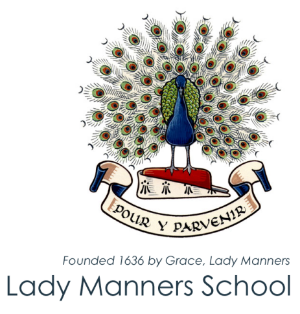 At Lady Manners School we strive to attain the highest standards in our work, have respect for others and develop our individual talents.JOB DESCRIPTIONPOST TITLE:			Site Supervisor	MEMBER OF STAFF:		VacancyGRADE:				5RESPONSIBLE FOR:		N/ARESPONSIBLE TO:		Assistant Site ManagerOVERALL RESPONSIBILITY:To maintain the buildings and grounds of the school to the standard required by the Assistant Site Manager to ensure that the school’s premises are safe, secure and clean.SPECIFIC DUTIES AND RESPONSIBILITIES:BuildingsUnlock the premises and ensure they are ready for use.  Be observant of any actual or potential hazards/defects on the school site and rectify or report to the Assistant Site Manager as soon as possible.Service lettings (during weekend working) in respect of heating, lighting, unlocking and locking and ensure that requested items of furniture/equipment are set out and cleared away.Carry out routine maintenance of the school site to ensure a clean, serviceable education environment.  This will include decorating and painting (e.g. touching up areas), joinery (e.g. erecting shelves etc.), plumbing (e.g. re-washering taps etc.), internal glazing (e.g. remedial action after breakages).Undertake the movement of items (furniture, equipment, food etc.) within the school, including the setting up of rooms.Service light fittings, replace tubes, bulbs, starters, fuses etc. and clean diffusers annually.Be fully conversant with the running/maintenance of the heating, plumbing, electrics, fire and burglar alarms systems, alerting the Assistant Site Manager to any defects. Undertake Portable Appliance Testing of equipment.Deep-clean classrooms, halls, corridors, toilets and other areas during holiday periods, including the in-depth maintenance and sealing of floors and cleaning of windows.Other cleaning duties if required due to staff shortage and emergencies.Lock and secure all doors, windows and gates, and set all alarms when the premises are vacated at night, weekends and holidays, when required.Make occasional tours of the site during closure periods to enhance security.Liaise with contractors working on the school site.Erect tower scaffolding to service equipment or to give access to contractors.Provide assistance during crisis situations e.g. flooding, snow, damage, burglar alarms, heating failure etc. and to liaise with the emergency services as appropriate. GroundsMow grassed areas using hand operated machinery to a safe standard, while maintaining awareness of other service users.Maintenance of borders and bedding, tending flower and shrub beds, planting and pruning.Hedge cutting using hand held machinery to a safe standard, while maintaining awareness of other service users. Apply herbicide (Glyphosate) using a knapsack sprayer on hard standing areas (e.g. paths, drives, steps) to control weed growth.Sweep and clear leaves and other garden debris.Pick up litter around the site, empty bins, and clear gullies and drain covers of debris.Ensure the skip areas are safe and tidy to deter pests and vermin.Carry out minor improvement and maintenance of external areas to ensure a safe environment.Prepare sports pitches including erection and painting of posts, erection of nets, and marking out of courts, boundaries and pitches.  This will include the initial laying of sports pitches and over-marking.Basic repair and overhaul of grounds equipment including mowers, hedge-trimmers, power-spraying and line-marking machines.Check of all equipment regularly, keep records of such checks and inform the Assistant Site Manager of any defects.Clean equipment after use, and particularly for seasonal storage.Carry out risk assessments of external areas and visual inspections, ensuring that defects are reported to the Assistant Site Manager.Grit and clear snow on paths, driveways and car parks areas to minimize slipping hazards.  Make regular checks and re-grit/re-clear where necessary.Monitor stock levels of consumable items such as fuel, grit, paint etc. and inform the Assistant Site Manager in good time to ensure stocks are maintained.Supervision of StudentsWork as part of a team to supervise students at lunch time in the upper school queues and dining halls.Supervision duties include:Ensuring students are queuing quietly and safely.Ensuring students adhere to the school rules (including correct uniform, not removing food from the dining halls, taking dirty dishes to the cleaning station).Utilising the school’s behaviour management strategies.Ensuring that students enter and leave the dining halls at the correct times.Clearing any spillages in the dining hall.Work as part of a team with Catering Staff and Midday Supervisors to ensure that the dining halls are ready for use as classrooms at the end of lunch.  This includes wiping tables, stacking chairs and tables, sweeping floors etc.GENERAL DUTIES AND RESPONSIBILITIES:1.	Undertake training and development activities relevant to the position.Co-operate with the school in complying with relevant health and safety legislation, policies and procedures.Carry out the duties and responsibilities of the post in compliance with the school's equal opportunities policy.Support the aims and ethos of the school.5.	Maintain confidentiality and observe data protection and associated guidelines where appropriate.6.	Maintain an awareness of Safeguarding Children, Safer Working Practice and Every Child Matters initiatives.7.	Carry out any other reasonable duties and responsibilities within the overall function, commensurate with the grading and level of responsibilities of the post.Rotating Shift Pattern Week 1: 6 am to 2 pm Monday to Thursday and 6 am to 1.30 pm Friday Week 2: 8 am to 4 pm Monday to Thursday and 8 am to 3.30 pm Friday (with some flexibility to vary between the hours of 7 am and 5 pm if necessary) Week 3: 1 pm to 9 pm Monday to Thursday and 1.30 pm to 9.00 pm FridayVariations in the shift system could arise in the future depending on the needs of the efficient running of the school.PERSON SPECIFICATIONThe post-holder must be prepared to carry out additional duties which may reasonably be required by the Headteacher. The duties of this post may vary from time to time, as required by the Headteacher, without changing the general character of the role or the level of responsibility.Evidence will be drawn from some or all of:Letter in support of applicationApplication formResponse to questions during interviewTest or taskReferencesEssential or DesirableExperience:Experience:Working in a premises, caretaking or grounds maintenance role	EssentialWorking in a teamEssentialCarrying out buildings/grounds maintenance tasks (e.g. decorating, lawn mowing)EssentialBasic administrative experience (e.g. keeping accurate records)EssentialMinor repairs of equipment and machineryDesirableWorking with children/young peopleDesirableQualifications:Qualifications:Good standard of education at GCSE or equivalentEssentialEvidence of continuing professional developmentDesirable5 GCSEs grade C+ including English and MathematicsDesirableSafe use of pesticides/knapsack sprayer (PA1 & PA6) or equivalent *DesirableDATA Woodworking Machinery qualification or equivalent *DesirablePASMA Mobile Access Tower or equivalent *DesirableCity & Guilds 2377 In-service Inspection and Testing of Electrical Equipment or equivalent *DesirableEmergency First Aid at Work *DesirableHealth and safety-related qualificationDesirableKnowledge:Knowledge:Understanding of the importance of safeguarding children and of safer working practiceEssentialBuilding and Grounds Maintenance techniquesEssentialHealth and Safety practicesEssentialRisk AssessmentsDesirableCOSHH DesirableProcedures for manual handlingDesirableProcedures for working at heightDesirableBehaviour management techniquesDesirableSkills:Skills:First line maintenance skills in decorating, joinery, plumbing and glazingEssentialAbility to recognise the need for and maintain a high degree of confidentialityEssentialAbility to relate to teachers, other professionals, parents and studentsEssentialAbility to work as part of a team and on own initiativeEssentialAbility to work calmly and professionally under pressure EssentialAttention to detailEssentialAbility to organise and prioritise work effectively and to deadlinesEssentialGood communication skillsEssentialAttitudes and Values:Attitudes and Values:Commitment to school improvement and raising achievement for all studentsEssentialAbility to form and maintain appropriate relationships and personal boundaries with young peopleEssentialTakes responsibility and understands accountabilityEssentialCommitted to the needs of the students, parents and other stakeholders EssentialDemonstrates a “can do” attitude including suggesting solutions, participating, trusting and encouraging others and achieving expectationsEssentialAdaptable to changeEssentialAbility to relate to and promote the school ethosEssentialOther:Other:Willing to self-improve / attend training*It will be necessary to undertake training to achieve these qualifications once in post if not already held.Essential